গণপ্রজাতন্ত্রী বাংলাদেশ সরকার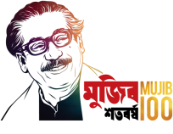 পরিসংখ্যান ও তথ্য ব্যবস্থাপনা বিভাগবাংলাদেশ পরিসংখ্যান ব্যুরোজেলা পরিসংখ্যান কার্যালয়, লক্ষ্মীপুর।www.bbs.lakshmipur.gov.bdবিষয়ঃ বাংলাদেশ পরিসংখ্যান ব্যুরো  (বিবিএস) ‘এনএসডিএস ইমপ্লিমেন্টেশন সাপোর্ট প্রজেক্ট’ এর আওতায় মৌলিক কৃষি পরিসংখ্যান পদ্ধতি সংক্রান্ত প্রশিক্ষণে লক্ষ্মীপুর জেলার মাঠ পর্যায়ে কর্মরত  কর্মচারীদের মনোনয়ন প্রসঙ্গে।            উপর্যুক্ত বিষয় ও সূত্রের আলোকে জানানো যাচ্ছে যে, বাংলাদেশ পরিসংখ্যান ব্যুরো  (বিবিএস) ‘এনএসডিএস ইমপ্লিমেন্টেশন সাপোর্ট প্রজেক্ট’ এর আওতায় মৌলিক কৃষি পরিসংখ্যান পদ্ধতি সংক্রান্ত প্রশিক্ষণে লক্ষ্মীপুর জেলার মাঠ পর্যায়ে কর্মরত  কর্মচারীদের মনোনয়ন আপনার সদয় অবগতি ও প্রয়োজনীয় ব্যবস্থা প্রহণের জন্য এতদ্বঃসঙ্গে প্রেরিত ছক মোতাবেক প্রেরণ করা হলো।মেীলিক কৃষি পরিসংখ্যানের উপর প্রশিক্ষণে মনোনীতদের নামের তালিকার ছক: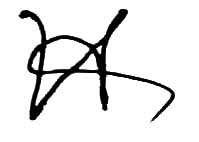  অনুলিপি:01। যুগ্ম পরিচালক,বিভাগীয় পরিসংখ্যান কার্যালয়,চট্টগ্রাম02।  অফিস কপি ।স্মারক নং- 52.01.5100.000.89.115.19-077তারিখ-23ফাল্গুন, 1427স্মারক নং- 52.01.5100.000.89.115.19-077তারিখ-07মার্চ 2021ক্রমিক নংকর্মকর্তা/ কর্মচারীদের নামপদবীবর্তমান কর্মস্থলমোবাইল নম্বর01জনাব মো: নূর নবীপরিসংখ্যান তদন্তকারীউপজেলা পরিসংখ্যান কার্যালয়রামগঞ্জ,লক্ষ্মীপুর0172181307802জনাব  মো: জাকির হোসেনপরিসংখ্যান তদন্তকারীউপজেলা পরিসংখ্যান কার্যালয়রায়পুর,লক্ষ্মীপুর0173420623403জনাব মো: লিটন আক্তারপরিসংখ্যান সহকারীজেলা পরিসংখ্যান কার্যালয়,লক্ষ্মীপুর0172256837404জনাব খন্দকার মাহমুদুল হাসানপরিসংখ্যান সহকারীজেলা পরিসংখ্যান কার্যালয়,লক্ষ্মীপুর0191216768305 জনাব মো: ইস্রাফিল হোসেনপরিসংখ্যান সহকারীজেলা পরিসংখ্যান কার্যালয়,লক্ষ্মীপুর01618529289প্রকল্প পরিচালক‘এনএসডিএস ইমপ্লেমেন্টেশন সাপোর্ট প্রজেক্ট’বাংলাদেশ পরিসংখ্যান ব্যুরোপরিসংখ্যান ভবনআগারগাঁও,ঢাকা-1207[হারুন-অর-রশীদ]উপ-পরিচালক (ভারাপ্রাপ্ত)জেলা পরিসংখ্যান কার্যালয়,লক্ষ্মীপুরফোন-038162742ই-মেইল: lakshmipurdd@gmail.com